ｔ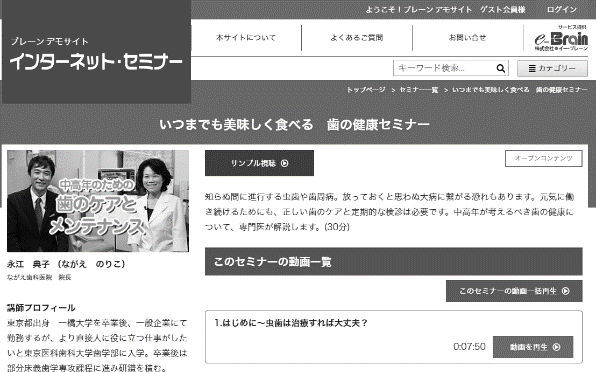 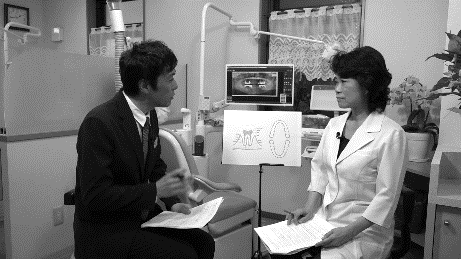 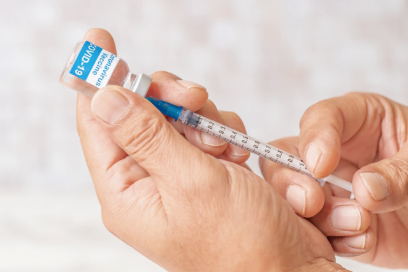 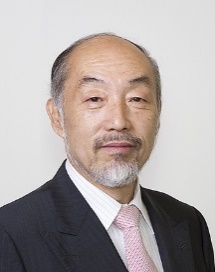 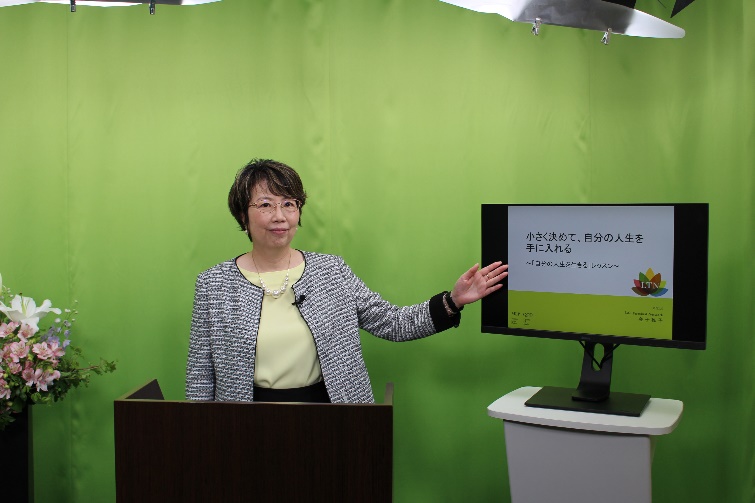 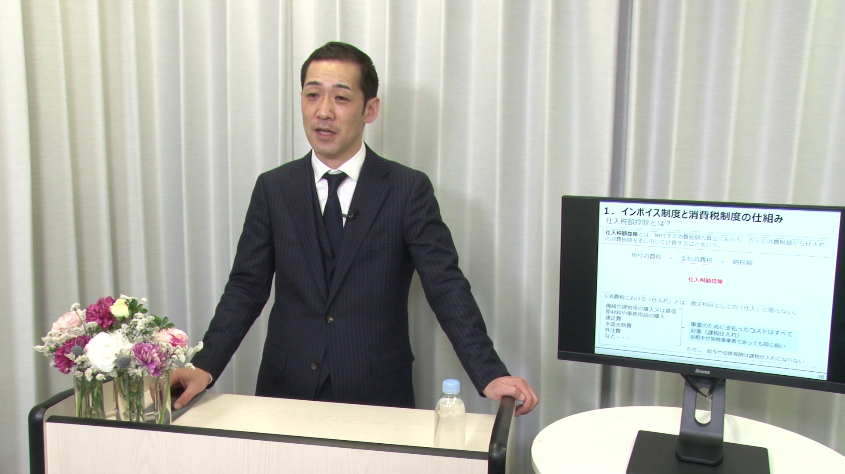 